20th International Federation of Oto-Rhino-Laryngological Societies World Congress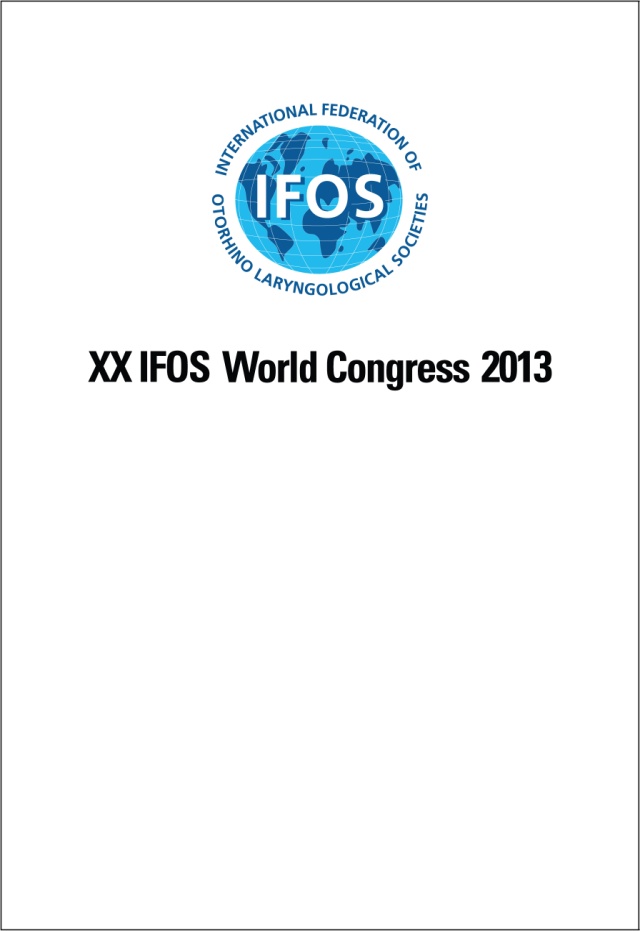 IFOS Seoul 2013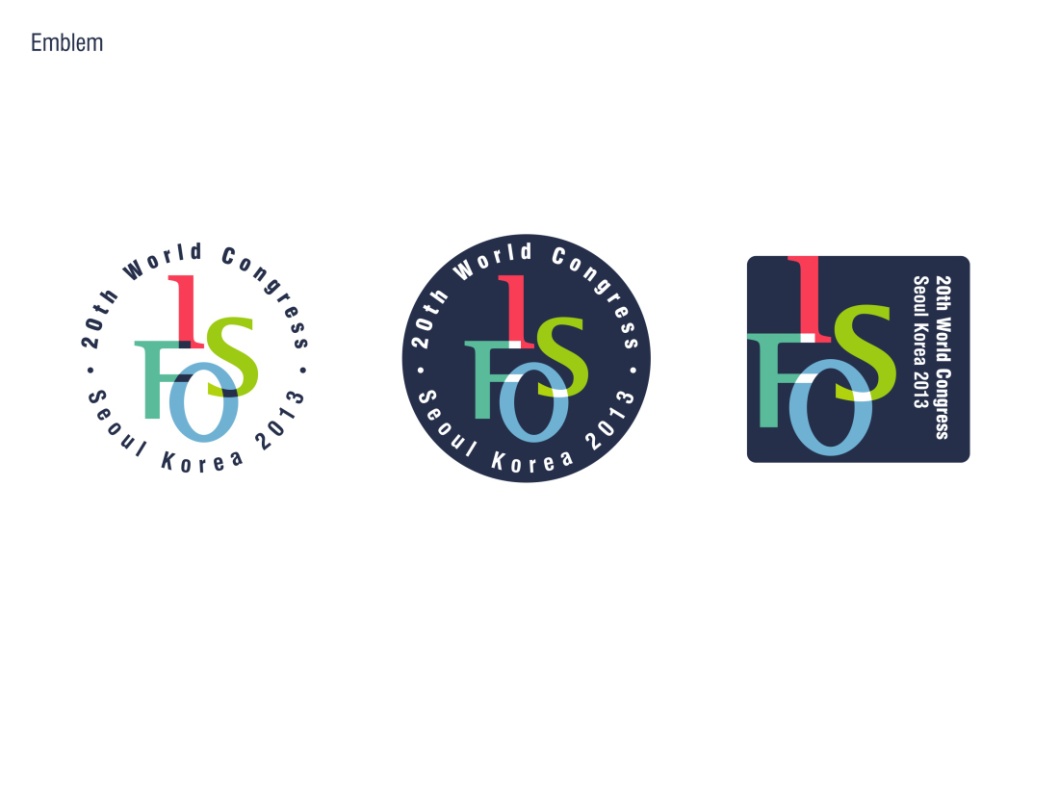 June 1-5, 2013 ▪ COEX Convention Center Seoul, KoreaCALL FOR SYMPOSIAThe Scientific Program Committee of the 20th International Federation of Otorhinolaryngological Societies (IFOS) World Congress invites proposals for symposia for the congress to be held June 1-5, 2013, in Seoul, Korea.Each symposium session is generally 90 minutes in length and should involve a topic relevant to otorhinolaryngology. Please forward your inquiries directly to the Congress Secretariat if you have other symposium ideas. Your suggestion may be considered if sufficiently justified and if there is likely to be sufficient interest.The IFOS Scientific Program Committee will review all the proposals prior to acceptance. Receipt of submissions will be confirmed by email and notification of acceptance will follow in due time. If the proposal is accepted, each symposium participant must personally register for the congress and submit an abstract of his or her presentation. (* Note that acceptance of a symposium proposal does not indicate that the 20th IFOS World Congress Seoul 2013 will provide funding of any kind for symposium organisers, chairs or speakers.)To submit a proposal, please complete the following and send it to the Congress Secretariat by email at scientific@ifosseoul2013.com no later than November 30, 2011.Symposium Proposal (*Word of PDF format)We thank you for your interest and please feel free to contact us if you have any questions.Organization NameSymposium TitleSymposium Description Please include brief background information, objectives and description focusing on the theme and structure of the session (including anticipated sequence of speakers and topics, if known at this stage).Contact InformationFirst Name:                        Last Name:Contact InformationOccupation:                        E-mail:Contact InformationTel:                                Fax: